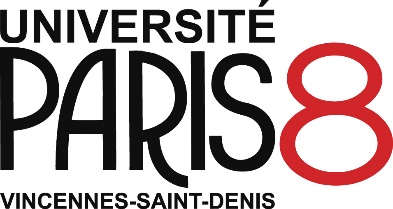 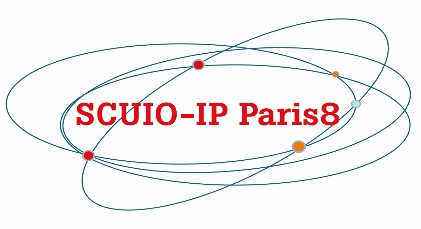 Dispositif de réorientation à la fin du 1er semestre de L1Vous vous êtes trompé dans le choix de votre formation,Vous avez des difficultés d’adaptation,Vous avez besoin d’aide pour construire votre projet d’études, Vous souhaitez être informé des dates et modalités de réorientation à Paris 8,Vous souhaitez connaitre les formations ouvertes à la réorientation…Le SCUIO-IP vous propose des ateliers d’aide à la réorientationJeudi 18 octobre 2018 de 15h à 17hMardi 06 novembre 2018 de 10h à 12hJeudi 15 novembre 2018 de 10h à 12hBâtiment A, salle 348Inscription obligatoireSCUIO-IP - Bât. A, salle 347inscriptionscuio@univ-paris8.fr